Фиксирующий воротник Stifneck Select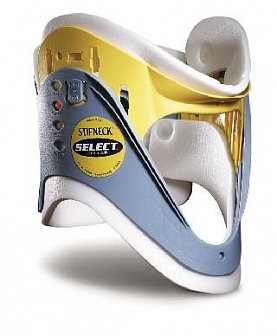 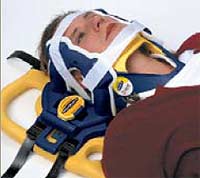 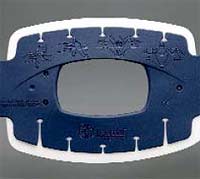 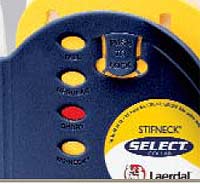 Полное описание- поставляются в двух варинантах: регулируемый по длине шеи, либо фиксированной длины в виде набора из 6 штук разных размеров.

Простой и надежный регулируемый воротник!

Фиксирующий шейный воротник Stifneck Select облегчает вашу задачу, экономит место и обеспечивает превосходную фиксацию. Это самый быстро надеваемый и легко регулируемый фиксатор шеи в мире; все, что вам нужно сделать, это измерить пациента, выбрать размер, отрегулировать воротник и замкнуть его!При упаковке фиксатора у вас будет больше места в укладке для другого оборудования. Этот фиксатор шеи подходит всем взрослым пациентам и обеспечивает такую же надежность иммобилизации, как и другие воротники Stifneck.Получены также положительные отзывы больных шейным остеохондрозом, использоваших воротник Stifneck для разгрузки шейного отдела позвоночника.Преимущества:Снижает расходыИспользуются те же размеры и метод надевания, как и для других воротников StifneckЗамок гарантирует сохранение выбранного размераРегулирующие направляющие гарантируют
симметричность регулировкиЛегкий доступ для проверки пульса, сложных приемов восстановления проходимости дыхательных путей и осмотра сквозь центральное окноБольшие пальцы легко могут проскользнуть сквозь отверстия в задней панели для пальпацииИнструкции, нанесенные на пластик задней поверхности, демонтстрируют выбор размера и правильное наложение воротникаПроницаем для рентгеновских лучей, МРТ и КТ.Не содержит латекс.